احكام و تعاليم فردى - نهی از تراشيدان موی سرحضرت بهاءالله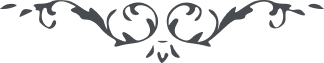 نهی از تراشیدان موی سرحضرت بهاءالله:1 - " لا تحلقوا رؤسكم قد زيّنها الله بالشّعر وفي ذلك لآيات لمن ينظر إلى مقتضيات الطّبيعة من لدن مالك البريّة إنّه لهو العزيز الحكيم "(كتاب اقدس – بند 44)2 - " سؤال : در کتاب اقدس نهی از حلق رأس شده و در سوره حجّ امر به آن.جواب : جميع مأمورند به کتاب اقدس آنچه در آن نازل آن است حکم الهی ما بين عباد و حلق رأس از قاصدين بيت عفو شده." (رساله سؤال و جواب، 10)3 - " بشارت هفتم: زمام البسه و ترتيب لِحی واصلاح آن در قبضه اختيار عباد گذارده شد ولکن إِيّاکُمْ ‌يَا قَوْمُ أَنْ تَجْعَلُوْا أَنْفُسِکُمْ مَلْعَبَ الْجَاهِلِيْنَ " (لوح مبارک بشارت - ص ١٢ مجموعه ای از الواح حضرت بهاءاللّه)حضرت عبدالبهاء:1 - " آيه ای که ميفرمايند وَفِي ذَلِکَ لَآيَاتُ لِمَنْ يَنْظُرُ اِلَی مُقْتَضِيَاتِ الْطَّبِيْعَةِ ، يقين ايجاد درنهايت کمال است . مادام سر را مو خلق شده يقين است که در آن حکمتی است . لهذا حلق رأس مضرّ است چنانچه طِبًّا وَفَنًّا اين ثابت "(ص ٣١٣ گنجينه حدود و احکام)بیت العدل:1 - " در بعضی از شرايع تراشيدن موی سر سنّتی پسنديده محسوب می شود . جمال مبارک تراشيدن سر را منع نموده و تصريح فرموده‌اند که اين آيه کتاب مستطاب اقدس حکم وجوب تراشيدن موی سر را در سوره حجّ بيت مبارک شيراز منسوخ می سازد (سؤال و جواب، فقره ١٠) " (كتاب اقدس – شرح 68)